Fig. 2.5 The hierarchy of body structure (Images used with permission. See below)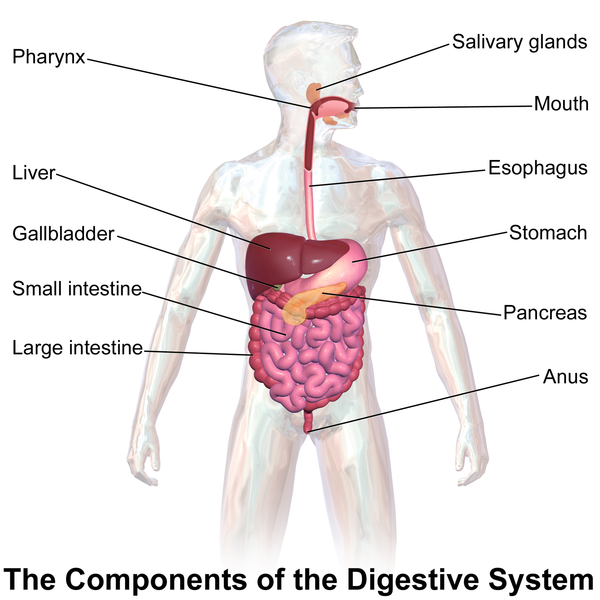 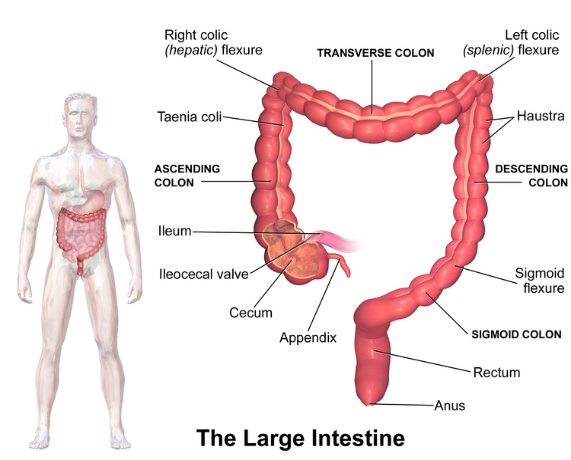 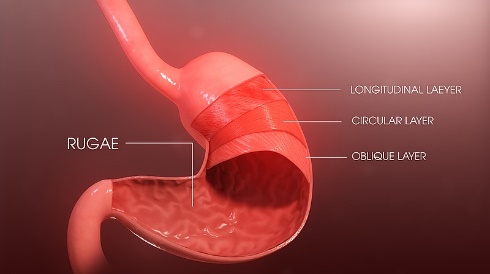 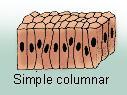 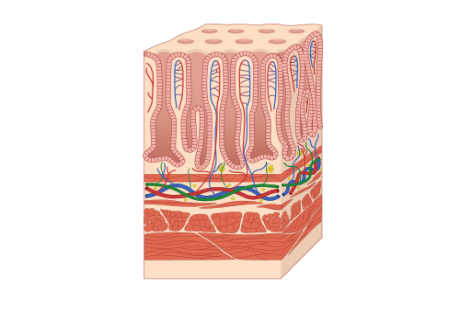 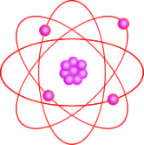 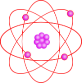 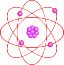 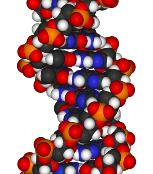 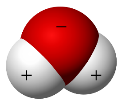 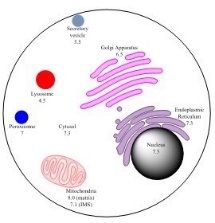 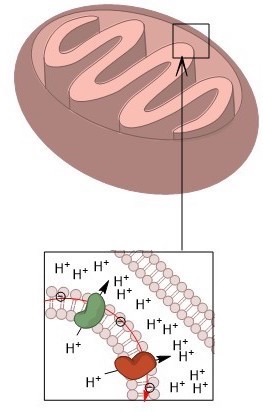 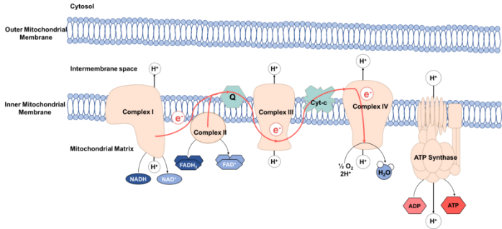 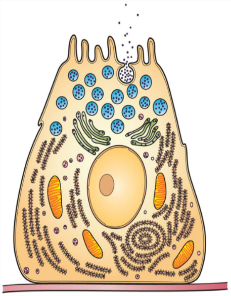 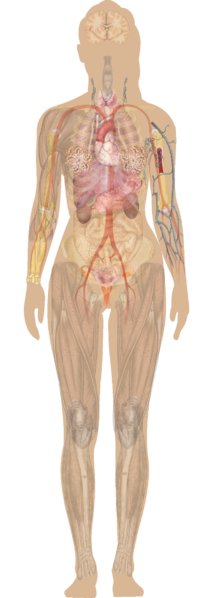 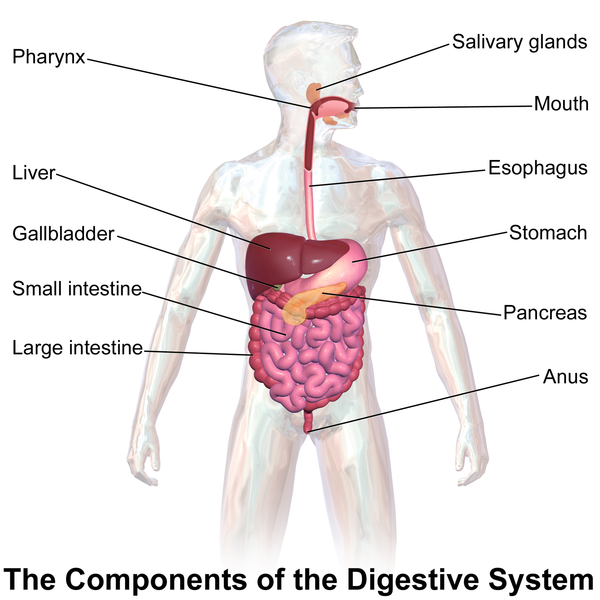 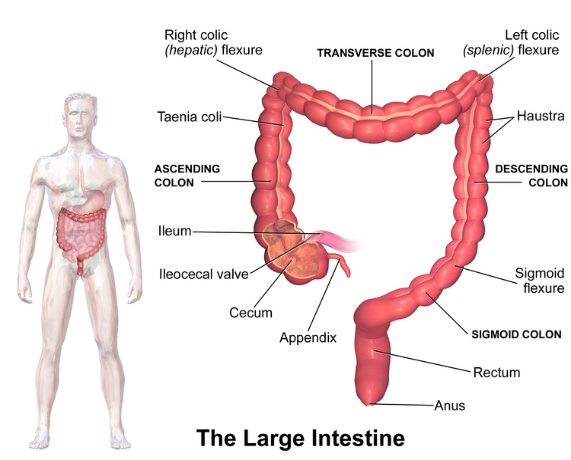 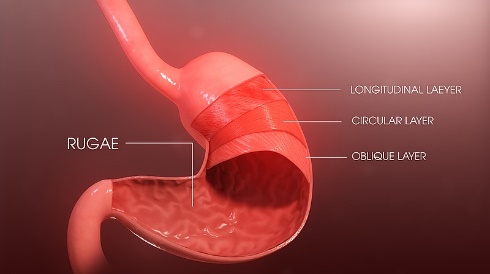 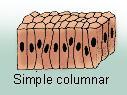 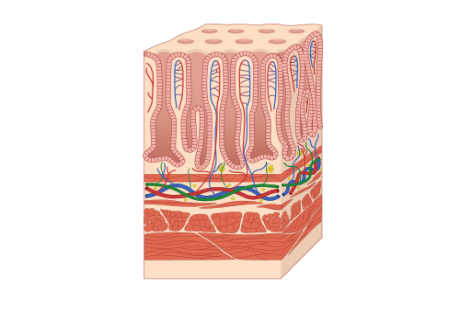 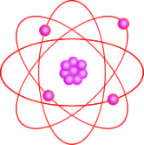 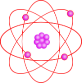 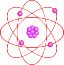 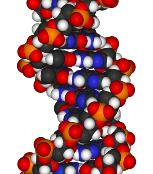 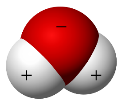 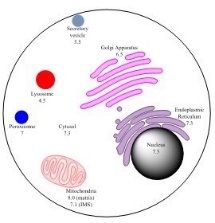 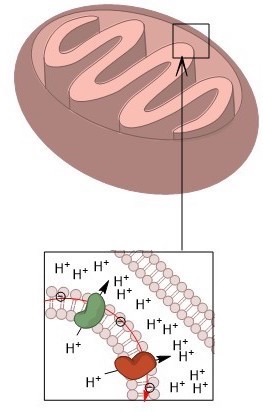 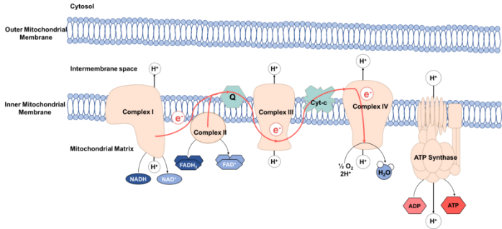 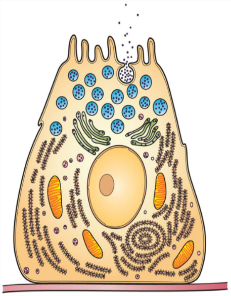 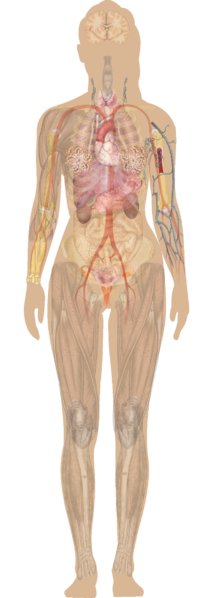 Sources of images used.Atoms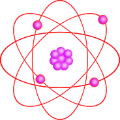 https://commons.wikimedia.org/wiki/File:Atom_clipart_violet.svghttps://upload.wikimedia.org/wikipedia/commons/thumb/8/86/Atom_clipart_violet.svg/184px-Atom_clipart_violet.svg.pngDescription	Description: Atom Structure of Beryllium (e=4, P=4, n=4) in violet Theme. Source: Own workDate	9 August 2010, 22:49 (UTC)Source	Atom_clipart_violet.pngAuthor	Atom_clipart_violet.png: Teetaweepoderivative work: Marek M (talk)Molecules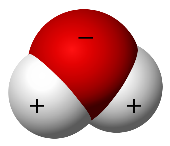 https://upload.wikimedia.org/wikipedia/commons/thumb/5/5f/Water_molecule_3D_with-signs.svg/600px-Water_molecule_3D_with-signs.svg.pnghttps://commons.wikimedia.org/wiki/File:Water_molecule_3D_with-signs.svghttps://upload.wikimedia.org/wikipedia/commons/thumb/5/5f/Water_molecule_3D_with-signs.svg/600px-Water_molecule_3D_with-signs.svg.pngDescription	English: Molecule of water.Date	3 March 2020, 21:59 (UTC)Source	This file was derived from:  Water molecule 3D.svg: Author	File:Water molecule 3D.svg: derivative work: MikeRunhttps://upload.wikimedia.org/wikipedia/commons/thumb/1/1c/Water_molecule_3D.svg/600px-Water_molecule_3D.svg.pnghttps://commons.wikimedia.org/wiki/File:Water_molecule_3D.svgDescription	English: Molecule of water.Date	2 November 2006Source	Water-3D-vdW.pngAuthor	Dbc334 (first version); Jynto (second version)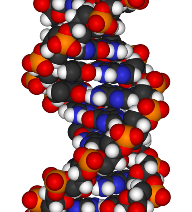 https://commons.wikimedia.org/wiki/File:DNA-fragment-3D-vdW.pnghttps://upload.wikimedia.org/wikipedia/commons/thumb/2/2c/DNA-fragment-3D-vdW.png/544px-DNA-fragment-3D-vdW.pngDNA molecule depicted as a space-filling model I, the copyright holder of this work, release this work into the public domain. This applies worldwide.
In some countries this may not be legally possible; if so:
I grant anyone the right to use this work for any purpose, without any conditions, unless such conditions are required by law.Organelles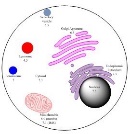 https://commons.wikimedia.org/wiki/File:PH_of_organelles.jpghttps://upload.wikimedia.org/wikipedia/commons/7/77/PH_of_organelles.jpghttps://upload.wikimedia.org/wikipedia/commons/7/77/PH_of_organelles.jpgDescription	English: A cell with several important organelles and their various pHs.Date	9 June 2019Source	Own workAuthor	Kayladaneshhttps://commons.wikimedia.org/wiki/File:ElectronTransportChainDw001.png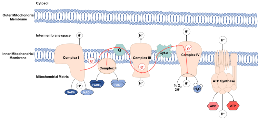 https://upload.wikimedia.org/wikipedia/commons/thumb/4/46/ElectronTransportChainDw001.png/800px-ElectronTransportChainDw001.pngDescription	English: Complex I-V in the Inner Mitochondrial Membrane. Image shows ATP production and electron transportDate	20 March 2019Source	Own workAuthor	Dw001https://upload.wikimedia.org/wikipedia/commons/0/0e/Mitochondria_Intermembrane_pH.jpg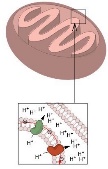 Description	English: A zoomed in snapshot of the proton gradient created across the mitochondrial inner membrane.Date	9 June 2019Source	Own workAuthor	Kayladaneshhttps://commons.wikimedia.org/wiki/File:Mitochondria_Intermembrane_pH.jpgCells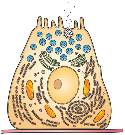 https://commons.wikimedia.org/wiki/File:Organelles_of_the_Secretory_Pathway.pnghttps://upload.wikimedia.org/wikipedia/commons/thumb/b/b5/Organelles_of_the_Secretory_Pathway.png/551px-Organelles_of_the_Secretory_Pathway.pngDescription	English: This image shows the organelles that make up the pathway of cellular secretion.Date	31 January 2013, 15:26:33Source	http://open.umich.edu/education/med/resources/second-look-series/materials - Cell Biology Slide 11; Histology of Glands Slide 4Author	Artwork by Holly FischerTissueshttps://commons.wikimedia.org/wiki/File:Simple_columnar_epithelium.jpghttps://upload.wikimedia.org/wikipedia/commons/d/dd/Simple_columnar_epithelium.jpgDescription	Simple_columnar_epitheliumDate	30 January 2008Source	[1] and Image:Illu epithelium.jpgAuthor	Made, for the sake of free knowledge to all mankind, by Mikael Häggström (User:Mikael Häggström)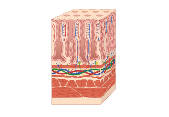 https://commons.wikimedia.org/wiki/File:Histology_of_Stomach.svghttps://upload.wikimedia.org/wikipedia/commons/thumb/c/c9/Histology_of_Stomach.svg/512px-Histology_of_Stomach.svg.pngDescription	English: The stomach wall and layers of the digestive tract.Date	29 March 2020Source	Own work based on: 2415 Histology of StomachN esp.png by OpenStax CollegeAuthor	CollectivedogsOrganshttps://upload.wikimedia.org/wikipedia/commons/thumb/a/a9/3D_Medical_Animation_Muscular_Layers_of_stomach.jpg/800px-3D_Medical_Animation_Muscular_Layers_of_stomach.jpg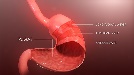 https://commons.wikimedia.org/wiki/File:3D_Medical_Animation_Muscular_Layers_of_stomach.jpgDescription	English: 3D Medical Animation still shot of Muscular layers of stomachDate	15 July 2020Source	https://www.scientificanimations.com/wiki-images/Author	https://www.scientificanimations.com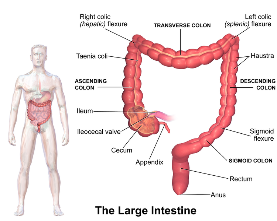 https://upload.wikimedia.org/wikipedia/commons/thumb/8/8b/Blausen_0604_LargeIntestine2_eu.svg/750px-Blausen_0604_LargeIntestine2_eu.svg.pnghttps://commons.wikimedia.org/wiki/File:Blausen_0604_LargeIntestine2.pngDescription	English: The Large Intestine. See a related animation of this medical topic.Date	8 October 2013, 10:53:10Source	Own workAuthor	BruceBlaus. When using this image in external sources it can be cited as: Blausen.com staff (2014). "Medical gallery of Blausen Medical 2014". WikiJournal of Medicine 1 (2). DOI:10.15347/wjm/2014.010. ISSN 2002-4436.Permission: This work is free and may be used by anyone for any purpose. If you wish to use this content, you do not need to request permission as long as you follow any licensing requirements mentioned on this page. Wikimedia Foundation has received an e-mail confirming that the copyright holder has approved publication under the terms mentioned on this page. This correspondence has been reviewed by an OTRS member and stored in our permission archive. The correspondence is available to trusted volunteers as ticket #2013061010006654. If you have questions about the archived correspondence, please use the OTRS noticeboard.Ticket link: https://ticket.wikimedia.org/otrs/index.pl?Action=AgentTicketZoom&TicketNumber=2013061010006654Systems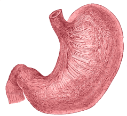 https://upload.wikimedia.org/wikipedia/commons/1/1d/Stomach.pngDescription	English: Organ available for use in the Häggström diagramsDate	19 September 2010Source	File:Gray1050-stomach.pngAuthor	Mikael Häggströmhttps://commons.wikimedia.org/wiki/File:Blausen_0316_DigestiveSystem.png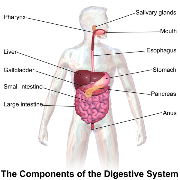 https://upload.wikimedia.org/wikipedia/commons/thumb/1/14/Blausen_0316_DigestiveSystem.png/600px-Blausen_0316_DigestiveSystem.pngDescription	English: Digestive System. See a full animation of this medical topic.Date	5 September 2013, 16:38:38Source	Own workAuthor	BruceBlaus. When using this image in external sources it can be cited as: Blausen.com staff (2014). "Medical gallery of Blausen Medical 2014". WikiJournal of Medicine 1 (2). DOI:10.15347/wjm/2014.010. ISSN 2002-4436.Organismhttps://commons.wikimedia.org/wiki/File:Female_shadow_anatomy_without_labels.png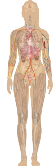 https://upload.wikimedia.org/wikipedia/commons/thumb/7/7d/Female_shadow_anatomy_without_labels.png/197px-Female_shadow_anatomy_without_labels.pngDescription	English: Template for use in Inkscape to make diagrams. Further information at project main page: Human body diagrams. To discuss image, please see Talk:Human body diagramsDate	22 April 2013Source	All used images are in public domain.Author	Mikael HäggströmISSN 2002-4436.